Kirje roomalaisillePaavali asettaa Roomalaiskirjeessä kaikki ihmiset samalle tasolle Jumalan edessä. Monien sukupolvien ajan vakiintunut jako juutalaisiin ja muukalaisiin eli pakanoihin menettää merkityksensä, koska kaikki ovat tehneet syntiä Jumalaa vastaan ja joutuvat samalla tavalla vastaamaan teoistaan Jumalan edessä. Myös Jumalan armo kuuluu samalla tavalla kaikille. Tällöin muodostuu kuitenkin uusi jakolinja. Toiselle puolelle sijoittuvat ne, jotka on kasteessa yhdistetty ristillä kuolleeseen ja kuolleista nousseeseen Vapahtajaan. He ovat syntyneet uudesti ja päässeet synnin orjuudesta Jumalan lasten vapauteen. Heidän tulee vain varoa, että he eivät uudelleen lankeaisi entisen isäntänsä orjiksi. Näin kaste, usko ja Jumalan tahdon mukainen elämä liittyvät läheisesti yhteen.Roomalaiskirjeessä nousee tärkeäksi kysymykseksi, miten käy Israelin erityisaseman. Juutalaisethan korostavat jatkuvasti sitä, että he kuuluvat Jumalan valitsemaan kansaan. Paavali sanoo, että Israelin valinta kuuluu kyllä pelastushistoriaan, mutta juutalaiset ovat menettäneet paikkansa lähempänä Jumalaa kuin muut, kun he ovat torjuneet sen armon, jonka Jumala tarjoaa kaikille kansoille ja ihmisille. Paavali odottaa kuitenkin, että juutalaiset vielä pelastuvat, sillä Jumala ei kadu alkuperäistä valintaansa. Ensimmäiset tulevat kuitenkin viimeisiksi ja viimeiset ensimmäisiksi. Vasta sitten kun pelastus on levinnyt kaikkien kansojen keskuuteen, juutalaiset tulevat viimeisinä siitä osallisiksi.Tuntuu inhottavalta kuulua yhteisöön, jossa riidellään ja puhutaan pahaa toisista ja yritetään etuilla toisten kustannuksella. Sen sijaan ihminen viihtyy sellaisessa seurassa, missä joukon jäsenet elävät epäitsekkäästi, pitävät toisistaan, kunnioittavat kumppaneitaan ja omilla lahjoillaan palvelevat toisiaan sekä yhteisvoimin muitakin. Tällaiseen elämään Paavali on kirjeillään opastanut seurakuntalaisia Galatiassa, Korintissa ja muuallakin. Jos tällainen yhteisöllisyys toteutuu seurakunnassa, juutalaiset eivät malta vain katsella sivusta kateellisina vaan mielellään liittyvät joukkoon. Roomalaiskirjeessä Paavali odottaa näin vielä tapahtuvan. Silloin toteutuu Paavalin suuri kutsumusnäky, ja hyvä sanoma Jeesuksesta tavoittaa kaikki kansat, myös juutalaiset.PaavaliPaavali sai näyssä kutsumuksen viedä hyvä sanoma juutalaisen kansan ulkopuolelle. Hän toteaa kirjeissään, että juutalaiset saavat edelleen noudattaa Lakia, mutta muiden ei tarvitse sitä noudattaa. Koska Laki ei enää ohjaa seurakuntalaisten elämää, Paavali puhuu kirjeissään paljon siitä, miten heidän tulee toimia. Uuden liiton seurakunnassa tulee elää Jumalan tahdon mukaista elämää Jumalan Hengen johdatuksessa.Paavalin ratkaisu tuntuu yksinkertaiselta ja selkeältä, kun hän selittää, että vain juutalaiset elävät Lain mukaan ja muut ovat vapaita Laista. Heitä ohjaa Jumalan Henki. Ongelmat eivät kuitenkaan poistu. Miten toimitaan seurakunnassa, jossa juutalaiset ovat jääneet vähemmistöön tai aivan yksittäisiksi erityistapauksiksi? Koska yhteinen ateriointi kuului seurakunnan elämään ja yhdisti sen jäseniä toisiinsa, Lain ruokasäännöt kärjistivät ongelmat. Paavali aterioi yhdessä sekalaisen seurakuntansa kanssa, mutta Jerusalemista tulleet Lakia noudattavat vieraat vetäytyivät omalle aterialleen. Jotkut koettivat ratkaista tilanteen mukaan, kenen seurassa ja mitä määräyksiä noudattaen aterioivat ilman johdonmukaista kantaa. Edelleen on jäänyt ratkaisematta, miten eletään yhdessä, jos kaikki eivät noudata samoja lakeja tai sääntöjä.Apostolien tekojen mukaan Paavalia vastaan esitettiin Jerusalemissa sellaisia syytöksiä, että hän opetti muiden kansojen keskuudessa eläviä juutalaisia hylkäämään Mooseksen lain ja kielsi heitä ympärileikkaamasta lapsiaan ja elämästä kansansa tapojen mukaisesti. Paavali itse kirjoittaa, että hänen puolestaan juutalainen, joka tunnustaa Jeesuksen Voidelluksi, saa elää edelleen Lain mukaan. Paavali vain vastusti jyrkästi niitä juutalaisia opetuslapsia, jotka vaativat, että muidenkin kuin juutalaisten tulisi ympärileikkauttaa itsensä ja siitä alkaen noudattaa myös muita Lain kohtia.LuterilaisetLuther kiisti sekä kirkolliskokouksen että paavin erehtymättömyyden ja korosti Raamatun arvovaltaa. Hän ajatteli, että hän tulee lähelle sekä juutalaisia että ortodokseja, kun hän poistaa vuosisatojen kuluessa roomalaiskatoliseen kirkkoon tulleet epäkohdat ja tavoittelee alkuperäistä kristillistä uskoa, mutta näin ei käynyt. Luther puhui toisaalta laista turmiovaltana synnin ja sielunvihollisen ohessa mutta korosti toisaalta sitä, että laki ja evankeliumi kuuluvat yhteen. Tällöin lain ankaruus tuo esiin evankeliumin hyvän sanoman. Kun laista tuli käsite, ei ajateltu, että Paavalin aikana Laki tarkoitti Viittä Mooseksen kirjaa. Luther poltti kirjeen, jossa paavi julisti hänet kirkonkiroukseen, ja heitti samaan nuotioon roomalaiskatoliset kanonisen lain kirjat. Luterilaiset saattoivat 1600-luvulla miettiä tuleeko oikeustapauksissa etsiä ratkaisua Mooseksen laista, roomalaisesta oikeudesta vai Ruotsin valtakunnan laista. Virallisesti Mooseksen laki jäi syrjään, mutta sen viimeisiä jäänteitä on karsittu Suomen laeista vielä meidän elinaikanamme. Periaatteessa luterilaiset ajattelevat, että Lain siveelliset ohjeet kuten esimerkiksi Kymmenen käskyä näyttävät meillekin oikeaa tietä, mutta muuten Laki koskee vain juutalaisia.Uuden ajan kirkot ja vapaaseurakunnatNykyisin on laajalle levinnyt kristillisyys, jossa tavoitellaan määrätietoisesti Raamatun kirjoituksista löytyvää kristillisen elämän ihannetta. Seurakunnan tai kirkon yhteishenkeä vahvistaa se, että noudatetaan saamaa elämäntapaa. Tämä asenne samalla vieroittaa niistä, jotka eivät samalla tavalla etsi ohjeita Raamatusta. Ongelmia aiheutuu siitä, että osa Raamatun elämänohjeista on aivan ilmeisesti sidottu sen ajan ihmisten elämään ja yhteiskuntaan. Nykyajan ihmisten ratkaistavaksi jää, missä kohden kulkee raja aikaan sidottujen ja pysyväisten ohjeiden välillä, ja ratkaisut usein eroavat toisistaan.Liite: Aateluus velvoittaaLiite: Laki ja Voideltu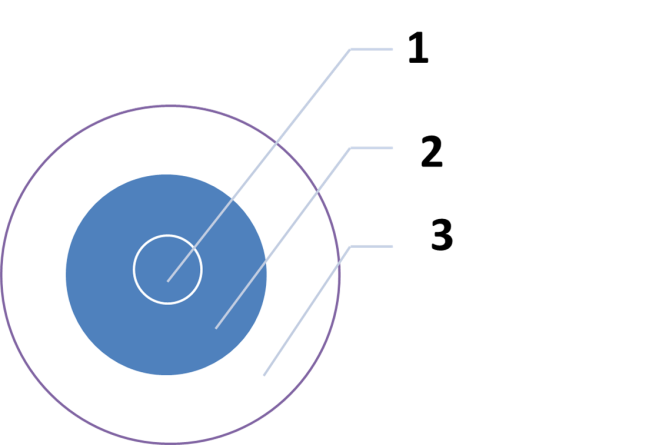 1. Vanhan liiton kansa tunnustaa Lain Herran sanaksi ja noudattaa Lakia2. Uuden liiton seurakunta tunnustaa Jeesuksen Herran voidelluksi ja elää Hengessä3. Muu ihmiskunta elää ilman Lakia, Voideltua ja HenkeäAateluus velvoittaaMooseksen lain mukaan Israel on järjestäytynyt sotaleiriksi. Sen keskellä sijaitsevat pyhäkköteltta, jossa palvelee ylipappi Aaron, ja kansanjohtaja Mooseksen ”komentoteltta”. Papisto muodostaa oman kastinsa, jolle kuuluu omat saatavat ja omat velvollisuudet. Maa läänitetään 12 heimolle, joiden vanhimmat edustavat omia heimojaan ja joiden jäsenet nauttivat täysiä kansalaisoikeuksia ja täyttävät omat velvollisuutensa asevelvollisuutta myöten. Nämä elävät siis kuin soturikasti.Jos jatketaan tämän yhteiskunnan kuvittelua, voidaan helposti ajatella, että Kanaaninmaan väestö jakautuu israelilaisten tulon jälkeen samaan tapaan kuin muualla Aasiassa. Maassa asuu myös muita kuin israelilaisia. Nämä eivät kuulu pyhäkköteltan seurakuntaan mutta jäsentyvät yhteisöön kuin omina kasteinaan. Uskonto yhdistää Israelin heimoja, mutta israelilaiset vaalivat eroa kaikkiin muihin maassa asuviin, joista toiset harjoittavat kauppaa ja toiset elävät muista elinkeinoista.Kun kuninkaan valta vakiintuu Israelin heimojen keskuudessa, yhteiskunta jäsentyy uudella tavalla. Kuin sisäpiiriin kuuluvat Lakia noudattavat israelilaiset. Heitä varten Salomo rakennuttaa pyhäkköteltan tilalle temppelin, joka yhdistää Salomon hallituskauden ajan kaikkia kahtatoista heimoa. Ensimmäisten kuninkaiden aikana valtakunta laajenee, ja sen piiriin tulee paljon asukkaita, jotka eivät saa osallistua temppelin jumalanpalvelukseen. Näin samaan kuningaskuntaan kuuluu kahden kerroksen väkeä: israelilaisille kuuluvat voideltu ylipappi ja voideltu kuningas sekä Jumalan Laki, mutta toiset ovat vain voidellun kuninkaan alamaisia.Sama yhteiskunnan rakenne tulee näkyviin Paavalin aikana. Juutalaiset kuuluvat edelleen alkuperäiseen Herran kansaan, ja heidän tulee noudattaa Lakia. Muut ihmiset liittyvät tähän kansaan, kun he tunnustavat Herran voidellun hallitsijakseen. Tämä tapahtuu, kun he tunnistavat Jeesuksen Voidelluksi ja siis omaksi herrakseen ja Herran kansan päämieheksi. Muiden kuin juutalaisten ei tarvitse noudattaa Lakia, vaan heidän elämäänsä ja toimintaansa ohjaa kuolleista noussut Herran voidellun Henki eli Herran Henki. Sanoma Voidellun ylösnousemuksesta kertoo siis hyvän sanoman uuden hallitsijan valtakauden alusta.Seitsemästoista etappi: Seurakunnille ja vastuunkantajillePaavalin ohjeita seurakuntalaisillePaavalin ohjeita nuorille työtovereilleenPaavalin matkojaApostolien tekojen loppupuolen täyttää kuvaus Paavalin neljästä matkasta. Ensimmäisen matkansa hän suoritti Barnabaksen kumppanina tämän kotisaarelle Kyprokseen. He jatkoivat sieltä kohti Paavalin kotiseutua, mutta kääntyivät takaisin ehtimättä Tarsokseen asti.  Matkan alkuosalla heitä seurasi Barnabaksen serkku Markus. Paavali lähti toiselle lähetysmatkalleen Silaksen kanssa. He kulkivat Syyrian ja ja Paavalin kotimaakunnan Kilikian kautta niihin kaupnkeihin, joissa hän oli aikaisemmin julistanut Sanaa Barnabaksen kanssa ja jatkoivat matkaa Euroopan puolelle Makedoniaan ja sieltä edelleen Kreikkaan, missä hän viipyi puolitoista vuotta Korintissa. Hän palasi Efesoksen kautta Jerusalemiin. Kolmannella matkalla Paavali viipyi kolmisen vuotta Efesoksessa ja kävi myös Korintissa. Neljännen matkan Paavali suoritti vankina Roomaan. Useimmissa Raamatun painoksissa on liitteenä hyvät kartat Apostolien teoissa kuvattujen Paavalin matkojen reiteistä.Paavali suoritti muitakin matkoja kuin Apostolien teoissa mainitut. Hän kertoo kirjeissään käyneensä myös Arabiassa, Kreetalla ja Illyriassa. Tämän lisäksi Paavali on todennäköisesti liikkunut enemmänkin. Vanha tieto ensimmäisen vuosisadan lopulta kertoo hänen käyneen Espanjassa asti.Paavalin lyhyitä kirjeitäOlemme ensiksi lukeneet Paavalin kirjeet tessalonikalaisille sekä hänen pitkät, niin sanotut pääkirjeensä galatalaisille, korinttilaisille ja roomalaisille. Hänen muut kirjeensä ovat lyhyitä. Osa niistä on osoitettu kokonaisille seurakunnille: efesolaisille, filippiläisille ja kolossalaisille. Osa on lähetetty nimetyille henkilöille: Timoteukselle, Titukselle ja Filemonille. Useita kirjeitä yhdistää se, että Paavali kertoo olevansa vankina. Paavali mainitsee Toisessa kirjeessä Timoteukselle, että häntä pidetään vankina Roomassa, mutta yleensä voidaan vain päätellä ja arvailla, miltä paikkakunnalta hän on vankeuskirjeensä lähettänyt. Paavali pidätettiin monta kertaa, ja heti Euroopan puolelle päästyään hän joutui Filipin vankilaan. Kun Paavali oli palannut Jerusalemiin niin sanotulta kolmannelta lähetysmatkaltaan, hänellä alkoi pitkä vankeusaika. Ensiksi hänet vietiin Jerusalemissa roomalaisten kasarmiin. Sieltä roomalaiset siirsivät hänet maaherran hallituskaupungin Kesarean vankilaan. Kertomus Paavalista päättyy Apostolien teoissa siihen, että hän asuu vuokra-asunnossaan Roomassa jonkinlaisessa kotiarestissa ja odottaa oikeudenkäyntiään keisarin tuomioistuimessa. Hän mainitsee Rooman nimeltä vain Toisessa kirjeessä Timoteukselle, mutta se sopii muidenkin vankeuskirjeiden lähettämisen paikaksi, ainakin yhdeksi vaihtoehdoksi. Paavali on ehkä lähettänyt vankeuskirjeensä sen toimeliaan vaiheen jälkeen, jota Apostolien teot kuvaa, ja ne sopisi siten lukea viimeiseksi, jos halutaan saada yleiskuva Paavalin toiminnasta.VankeuskirjeetPaavalin lyhyet kirjeet eroavat paljon hänen pitkistä pääkirjeistään. Niissä ei käsitellä syvällisesti suuria periaatekysymyksiä eikä nojauduta Lakiin tai muihin Vanhan testamentin kirjoituksiin. Niitä on myös vaikea yhdistää saumattomasti siihen kuvaukseen Paavalin toiminnasta, jonka luemme Apostolien teoista. Monet Uuden testamentin selittäjät ratkaisevat ongelman siten, että he sanovat Paavalin oppilaiden kirjoittaneen opettajansa nimissä kirjeitä kymmeniä vuosia tämän kuoleman jälkeen. Jos tutkija ei pysty yhdistämään Paavalin lyhyitä kirjeitä siihen mielikuvaan, mikä hänellä on Paavalista ja tämän toiminnasta, tulee esiin toinen mahdollisuus: On tarkistettavaa näiden lyhyiden kirjeiden perusteella sitä kuvaa, mikä on saatu Paavalista ja hänen elämästään. Mielestäni näissä lyhyissä kirjeissä tutustumme kaikkein aidoimpaan Paavaliin. On myös todettava, että Apostolien tekojen perusteella saamme ilmeisesti vain katkonaisesti tietoja Paavalin vaiheista.Meidän on otettava huomioon ne olosuhteet, missä Paavali laati eri kirjeitään. Vaikka hän matkusti paljon, hän viipyi toisella matkallaan puolisentoista vuotta Korintissa ja kolmannella matkallaan kolmisen vuotta Efesoksessa. Näissä vaiheissa hän saattoi saada tilaisuuden tutustua Lakiin, Profeettoihin ja Kirjoituksiin ja todeta, kuinka nämä tukivat sitä sanomaa, jonka hän oli saanut näyissään. Lisäksi Paavali tutustui Apollokseen, joka pystyi Vanhan testamentin kirjoitusten avulla vahvistamaan hänen julistustaan ja opetustaan. Apolloksen kautta Paavali sai kosketuksen Aleksandrian korkeatasoiseen juutalaiseen filosofiaan ja teologiaan, jonka piirteitä näkyy hänen pääkirjeissään. Asuminen yhdellä paikkakunnalla antoi Paavalille mahdollisuuden keskittyä julistamiseen ja opettamiseen, mutta myös opiskeluun ja perusteellisten kirjeiden laatimiseen. Hän saattoi myös tehdä Korintista ja Efesoksesta matkoja, joita ei ole mainittu Apostolien teoissa. Roomalaiskirjeessään Paavali kertoo käyneensä Illyriassa Adrianmeren rannoilla ja kirjeessään Titukselle hän muistelee heidän yhteistä matkaansa Kreetaan.Kun Paavali lähetti viestejä seurakunnille ja nuorille työtovereilleen vankilasta, hän ei voinut tutkia pyhiä kirjoituksia. Tuskinpa hän pystyi edes itse kirjoittamaan, vaan hänen tuli ohjata kirjuriaan ja selittää, mitä millekin paikkakunnalle tai kullekin henkilölle piti sanoa. Liekö aina ollut mahdollista edes sanella tekstiä, vaan kirjuri joutui itsenäisesti muotoilemaan sanonnat. Paavali saattoi lopuksi merkitä oman allekirjoituksensa vakuudeksi siitä, että hän oli hyväksynyt tekstin.Kirjeet kolossalaisille ja FilemonilleKirje kolossalaisille osoittaa, miten Paavali on irtautunut juutalaisille keskeisistä asioista: ympärileikkauksesta, ruokasäännöistä ja kalenterista. Näiden sijasta hän korostaa kastetta sekä lähimmäisenrakkautta. Jumalan anteeksiannon perusteella kolossalaisetkin saavat antaa toisilleen anteeksi. Paavali ylistää Jumalan Poikaa, jonka välityksellä Isä on luonut kaiken. Sama ajatus esintyy sekä Heprealaiskirjeessä että Evankeliumissa Johanneksen mukaan kummankin alussa. Ristillä kuollut mutta kuolleista noussut Jumalan Poika johtaa seurakuntaa sen päänä ja tuo rauhan ja sovinnon kaikille ja kaikkialle. Paavali sanoo paljastavansa vanhoja salaisuuksia, jotka ovat olleet kätkössä ammoisista ajoista. Nyt Jumala on paljastanut ne pyhilleen. Kasteesta Paavali puhuu kolossalaisille uuden elämän alkuna samaan tapaan kuin Roomalaiskirjeessä ja rinnastaa sen ympärileikkaukseen. Paavalin kirje Filemonille kuuluu liitteenä Kolossalaiskirjeeseen, sillä seurakuntaan lähettämäänsä kirjeeseen Paavali liitti henkilökohtaisen kirjeen seurakunnan vastuunkantajalle Filemonille. Tämän orja Onesimos oli karannut, mutta kosketuksissa Paavalin kanssa tullut uskoon ja liittynyt seurakuntaan. Nyt Paavali lähettää hänet takaisin isäntänsä luo, joka saisi vaikka tappaa karanneen orjansa. Jotta isäntä ei rankaisisi tätä julmasti, Paavali neuvoo Filemonia ottamaan Onesimoksen vastaan veljenä ja muistamaan, miten paljon hän itse oli jäänyt kiitollisuudenvelkaan Paavalille. Paavali ei vaadi orjuuden lopettamista vaan neuvoo isäntiä kohtelemaan orjiaan hyvin. Isännät ja orjat ovat veljiä keskenään ja saman isännän eli Jumalan alaisia. Hepreassa samaa sanaa käytetään sekä orjasta että palvelijasta. Onesimoksen kohdalla ilmenee, että tämä on täysin riippuvainen isännästään eli omistajastaan ja siis elää orjana.Kirje filippiläisillePaavali jakaa kirjeessään elämänohjeita filippiläisille. Kaikkea sävyttää kiitollisuus ja ilo, vaikka Paavali viruu kahleissa ja on välillä epäillyt, selviääkö vankilasta hengissä. Tunnelma muistuttaa Dietrich Bonhoefferin vankilasta lähettämää runoa, joka on muokattu virreksi ”Hyvyyden voiman ihmeelliseen suojaan olemme kaikki hiljaa kätketyt.” Kärsimykset eivät vieroita Paavalia Jeesuksesta vaan päinvastoin yhdistävät häneen, samoin kuolema veisi hänet vain lähemmäksi Herraansa.Paavali asettaa filippiläisten esikuvaksi Jeesuksen alennuksen tien Jumalan kunniasta ristinkuolemaan mutta muistuttaa myös Jeesuksen korottamisesta kaikkien Herraksi. Paavali kannustaa lukijoitaan käyttäytymään mallikelpoisesti. Hän sanoo kuitenkin jättäneensä Lakiin perustuvan vanhurskauden ja uskonnollisuuden, jota juutalaiset pitävät arvossa. Hän tyytyy sellaiseen vanhurskauteen, joka perustuu uskoon ja jonka Jumala uskovalle antaa. Välillä häivähtää myös Herran paluun odotus.Kirje efesolaisilleKun raamattupirissä aletaan lukea Raamattua, aloitetaan usein Efesolaiskirjeestä. Siinä Paavali käsittelee monia uskon ja elämän perusasioita, ja se sopii hyvin nykyajan ihmiselle, sillä sen opetukset eivät ole sidotut aikaan eivätkä paikkaan. Tutkijat ovat tehneet sen johtopäätöksen, että tätä kirjettä ei ole lähetetty ainakaan Efesokseen, jossa Paavali oli asunut vuosia ja jonka asiat hän tunsi paremmin kuin Tessalonikan, Filipin tai Kolossan. Yleisluontoisen sävyn selittäisi yksinkertaisimmin se, että Paavali on alun perin kirjoittanut tämän kirjeen useita Vähä-Aasian seurakuntia varten joko lähetettäväksi edelleen paikkakunnalta toiselle tai kopioitavaksi eri seurakuntia varten.Paavali viittaa Efesolaiskirjeessä ilmestykseensä, jonka hän on saanut ja joka paljastaa Jumalan pelastussuunnitelman. Se osoittaa Jumalan valinneen omansa jo ennen maailman luomista. Näin hänen armonsa ulottuu johdonmukaisesti halki aikojen ja kantautuu kaikkien kansojen keskuuteen, vaikka Jumala on paljastanut tämän suunnitelman vasta Paavalille. Tämä armo tulee valituille ilman heidän omia ponnistuksia niin kuin perintö. Kaikki perilliset kuuluvat yhteen, sillä heistä muodostuu Jumalan voidellun keho, johon he kuuluvat toistensa jäseninä. Sitä eivät jaa kansalliset eivätkä yhteiskunnalliset rajat, mutta jokainen on saanut oman armolahjansa, jota hänen tulee käyttää yhteiseksi parhaaksi.PastoraalikirjeetUuden testamentin kirjoitukset antavat sen kuvan, että järjestäytyminen tapahtui kahdella tasolla, aivan kuten myöhemmin voidaan puhua erikseen kirkon ja seurakunnan järjestyksestä. Myöhempää kirkollista keskushallintoa edusti Jerusalemin alkuseurakunta, jonka lähettämät apostolit levittivät sanomaa edelleen ja pitivät yhteyttä uskovaisten ryhmiin eri tahoilla. Paikallista seurakuntien hallintoa järjesti Paavali, jonka seuraajat eivät voineet elää juutalaisten seurakuntien jäseninä. Paavalin suuri merkitys näyttää perustuvan juuri siihen, että hän alusta asti kiinnitti huomiota seurakuntien hallintoon. Juutalainen synagogalaitos ja hellenistinen yhteiskunta tarjosivat malleja, joita taitava organisaattori pystyi hyödyntämään.Kun Paavalin sanoma otettiin jossakin paikassa vastaan, uudet uskovat eivät voineet useinkaan jatkaa synagogan yhteydessä. Silloin Paavali järjesti vastuunkantajia, ohjasi jäseniä järjestämään säännölliset kokoontumiset ja huolehti siitä, että seurakunta sai oikeaa opetusta. Timoteus ja Titus kuuluivat näihin Paavalin luottomiehiin. Paavali osoittautui vaativaksi toimissaan, ja monet kyllästyivät yhteistyöhön hänen kanssaan, mutta Paavalin antamat ohjeet kahdelle avustajalleen antavat edelleen virikkeitä seurakuntaelämään. Vankilaan joutuminen ei katkaissut Paavalin toimintaa. Sellistään hän lähetti viestejä seurakuntiin ja työtovereilleen. Nämä antavat hyvän kuvaan niistä ohjeista, joilla Paavali huolehti seurakuntien tulevaisuudesta. Paavali antaa Timoteukselle ja Titukselle osoitetuissa kirjeissään yksityiskohtaisia ohjeita seurakuntien elämästä. Tällöin alkavat eriytyä tehtävät, jotka pitää täyttää, jotta paikalliset seurakunnat pystyisivät toimimaan kuin juutalaisten synagogat. Meidän on vain vapauduttava piispan, papin ja diakonin nykyisiin virkoihin liittyvistä mielikuvista, kun luemme Uuden testamentin ajan seurakuntaelämästä. Jerusalemin alkuseurakunnan yhteyksiä eri tahoille hajaantuneisiin juutalaisiin hoitivat apostolit (kreikaksi yksikössä apostolos). Kun näiden tuli liikkua paikkakunnalta toiselle, he tarvitsivat paikallisia yhdyshenkilöitä. Tällaisina toimivat piispat. Maallisessa hallinnossa ja taloudessa piispoilla eli kaitsijoilla (kreikaksi yksikössä episkopos) oli monia käytännöllisiä tehtäviä, näin seurakunnissakin jäi paljon vastuuta piispoille. Apostolit saattoivat asettua perillä pysyvästi johonkin kaupunkiin, ja heitä muisteltiin monien kaupunkien piispoina. Näin roomalaiset kertovat Pietarin jääneen heidän piispakseen. Jotkut saivat vastuuta yhteisön vanhimpina (kreikan presbyteros). Tästä tuli vuosisatojen kuluessa nimityksen siirtyessä kielestä toiseen englannin priest, joka tarkoittaa nykykielessä pappia. Tämä osoittaa havainnollisesti, miten luottamustehtävä muuntuu monien sukupolvien kuluessa viraksi.Seurakunnassa tarvittiin myös monenlaisten käytännöllisten tehtävien suorittajia. Näiden nimitykseksi vakiintui palvelija (kreikaksi diakonos). Tästäkin tehtävästä tuli vähitellen virka. Anglikaanit vihkivät papiksi valmistuvat ensin diakoneiksi, aivan kuten Suomessa teologiset tutkintonsa suorittaneet ovat vielä viime vuosisadalla aloitelleet apupappeina, ennen kuin heidät on asetettu jonkun seurakunnan vakinaiseen virkaan. Paavalin karkottaminen synagogasta vaati uuden liiton seurakuntaa järjestäytymään, ja hänen esittämänsä malli osoittautui arvokkaaksi, kun juutalaiset järjestäytyivät uudelleen Jerusalemin temppelin tuhon jälkeen. Silloin juutalaiset keskittyivät oman perinteensä vaalimiseen, eikä heidän seurakunnissaan enää jäänyt tilaa niille, jotka tunnustivat Jeesuksen Jumalan voidelluksi. Jerusalemin seurakunta oli aluksi yhdistänyt eri tahoille muodostuvia Uuden liiton seurakuntia. Temppelin ja koko kaupungin tuhon jälkeen Jerusalemin keskeinen asema loppui. Silloin yhteyden pito jäi piispoille, jotka muodostivat verkoston ja pystyivät näin kokouksissaan eli synodeissa yhdessä ratkomaan esiin nousevia ongelmia.ViikkoPsalmiKirjaLuvutSananlaskutPvm.17. ETAPPI: SEURAKUNNILLE JA VASTUUNKANTAJILLE119:65-80Kolossaan.Filemonille1-425: 21-28 119:81-96Filippiin1-4 26:1-7  119:97-112Efesokseen1-6    8-14119:113-1281 Timoteukselle1-626: 15-22119:129-1442 TimoteukselleTitukselle1-41-3   23-28Pvm18. ETAPPI: HYVÄN SANOMAN UUSI LAITOS18. ETAPPI: HYVÄN SANOMAN UUSI LAITOS18. ETAPPI: HYVÄN SANOMAN UUSI LAITOS